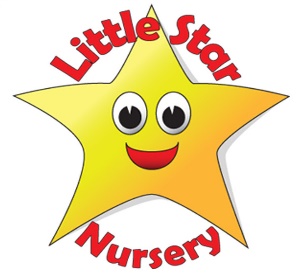 Getting to know…..SueTell us a little bit about the road you have travelled so far that has led you to working at Little Star Nursery….I worked at Pied Piper day nursery for23 years until it closed and Little Star opened, and have been a small part of their team since the beginning.What is your principle motivation for working with children?Caring, helping children to learn, to share and socialise, the enjoyment of  every day is different.What can we usually find you doing on a Saturday afternoon?Spending time with the family and grandchildren - walking in the woods, swimming or just playing!.How do you relax?Yoga, reading, listening to music.Who is your hero?Princess Diana.What would your desert Island luxury be and who (other than your family) would you want to be marooned with?Luxury would be music, marooned with strong athletic toyboy who can cook!Are you a camper or a glamper?Definitely camper.What’s your earliest childhood memory?Listening to my dad read to me and building sandcastles.Sandcastles or snowmen?Sandcastles.And your final words of wisdom……?  “Enjoy life, laugh a lot, and make the most of every day.”